letölthető lista.doc (126KB) kezdőlapBiztonsági címkék – eltávolítás esetén több darabra szakadnakCímkék speciális ragasztófelülettel – könnyen, nyomtalanul eltávolítható / ajándéktárgyak/Címkék permanens ragasztófelülettel – kiváló minőségű, általános jellegűCímkék mirelites ragasztófelülettel – mélyhűtött árukhozCímkék speciális ragasztófelülettel – textilárukhozSzínes fluo címkékCímkék feliratozással ( cégnév, stb. )Címke választékCímke választékFluoMéretTíp.GéptípusFehérNézet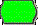 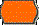 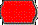 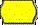 16x19SZÖGLETESMETO 1619, SMART, PRINTRAKTÁRON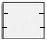 rendelésre16x18SZÖGLETESSATO PB 216, SATO Duo 16,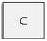 16x23SZÖGLETESSATO PB 220, SMART, PRINT21x12SZÖGLETES /LYUKASIREX, TOWA, MOTEX, OPEN PH, JOLLY PH8, HERLITZ, SMART, PRINTRAKTÁRON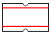 rendelésre22x12METO 622, 722, 822, PA 2207, PL 722, PL 822, PRIX 5, START 5, TOVEL, OPEN P6, P7, BLITZ P5, P6, P8, 2234textil, SMART, PRINTRAKTÁRON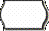 raktáron22x16METO 1622RAKTÁRONrendelésre26x12METO 526, 826, 1026, PRIX 8, START 8, TOVEL, OPEN C6, C8, C10, BLITZ C6, C8, C10, C10/A, JOLLY JC6, JC8, JC10, SMART, PRINT, SATO KendoRAKTÁRONraktáron26x12LYUKASSATO, SAMARK 26, SMART, PRINT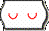 25x12PRIX 8, START 8, TOVEL, OPEN C6, C8, C10, BLITZ C6, C8, C10, C10/A, JOLLY JC6, JC8, JC10, SMART, PRINT,CONTACTRAKTÁRONrendelésre25x16CONTACT, SMART, PRINT, BLITZ, OPENRAKTÁRONrendelésre26x16METO 1426, 2026, TOVEL, OPEN S14, BLITZ S14, JOLLY JS14, SMART, PRINT, SATO JudoRAKTÁRONraktáron26x16SZÖGLETESTOVEL, OPEN C17, C20 INTEGRAL, BLITZ C17, C20/A, C20 INTEGRAL, SMART, PRINTRAKTÁRON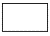 rendelésre32x19METO 1832, 2332, OPEN, BLITZ, SMART, PRINTRAKTÁRON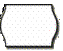 raktáron29x28SZÖGLETESMETO,  BLITZ, SMART, PRINTRAKTÁRON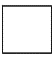 raktáronCímke választékCímke választékMéretTíp.GéptípusFehérNézetSzínes19x10szögletesPILLE 1107, 1110RAKTÁRON rendelésre19x15szögletesPILLE 1115RAKTÁRON rendelésreD=37mmkerek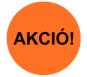 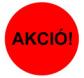 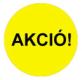 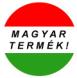 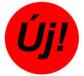 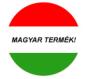 D=12mmkerekÁrazógéppel felhelyezhető, további színek is rendelhetők.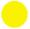 Ön elképzeli, mi megvalósítjuk!Egyedi címkék nyomtatása igény szerint. Hívjon bennünket.Ön elképzeli, mi megvalósítjuk!Egyedi címkék nyomtatása igény szerint. Hívjon bennünket.Ön elképzeli, mi megvalósítjuk!Egyedi címkék nyomtatása igény szerint. Hívjon bennünket.Ön elképzeli, mi megvalósítjuk!Egyedi címkék nyomtatása igény szerint. Hívjon bennünket.Ön elképzeli, mi megvalósítjuk!Egyedi címkék nyomtatása igény szerint. Hívjon bennünket.Ön elképzeli, mi megvalósítjuk!Egyedi címkék nyomtatása igény szerint. Hívjon bennünket.